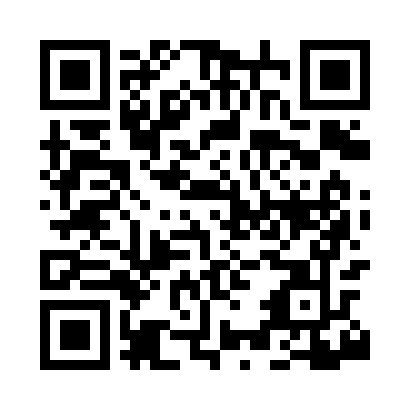 Prayer times for Randall Corner, New York, USAMon 1 Jul 2024 - Wed 31 Jul 2024High Latitude Method: Angle Based RulePrayer Calculation Method: Islamic Society of North AmericaAsar Calculation Method: ShafiPrayer times provided by https://www.salahtimes.comDateDayFajrSunriseDhuhrAsrMaghribIsha1Mon3:325:1912:595:048:3910:262Tue3:335:2012:595:048:3910:263Wed3:345:211:005:048:3810:254Thu3:355:211:005:058:3810:255Fri3:365:221:005:058:3810:246Sat3:365:231:005:058:3710:237Sun3:385:231:005:058:3710:238Mon3:395:241:005:058:3710:229Tue3:405:251:015:058:3610:2110Wed3:415:251:015:058:3610:2011Thu3:425:261:015:058:3510:1912Fri3:435:271:015:058:3510:1813Sat3:445:281:015:048:3410:1714Sun3:465:291:015:048:3310:1615Mon3:475:301:015:048:3310:1516Tue3:485:301:015:048:3210:1417Wed3:505:311:015:048:3110:1318Thu3:515:321:025:048:3010:1119Fri3:525:331:025:048:3010:1020Sat3:545:341:025:038:2910:0921Sun3:555:351:025:038:2810:0722Mon3:575:361:025:038:2710:0623Tue3:585:371:025:038:2610:0524Wed4:005:381:025:038:2510:0325Thu4:015:391:025:028:2410:0226Fri4:035:401:025:028:2310:0027Sat4:045:411:025:028:229:5928Sun4:065:421:025:018:219:5729Mon4:075:431:025:018:209:5530Tue4:095:441:025:008:199:5431Wed4:105:451:025:008:179:52